İNGİLİZ DİLİ EĞİTİMİ ANABİLİM DALI TOPLANTISI IDönem işleyiş ve dersleri hakkında yapılacakları konuşmak19 Eylül 2022 tarihinde İngilizce Öğretmenliği Anabilim Dalı öğretim elemanları toplantısı aşağıdaki gündemle toplanmak üzere bir araya gelmişlerdirGÜNDEM MADDELERİVerilen eğitimle ilgili eşgüdüm sağlanması öngörülen konuların tespiti ve karara bağlanması Ortak yapılması öngörülen sınavların ( Öğretmenlik Uygulaması  ve  Topluma Hizmet)  değerlendirme ölçütlerinin yapılacak bu sınavların güvenilirliği açısından hazırlanıp ders öğretim elemanları ile paylaşılması.Müfredat zenginleştirici potansiyel aktivitelerin tartışılması Önümüzdeki akreditasyon sürecinde arşivlenmek üzere istenen dokümanların saklanmasıyla ilgili ortak akıl yürütülmesi. Danışmanlık toplantılarının  zamanlama  ve niteliği açısından karara bağlanması KAPSAMToplantı sonunda alınan kararlar şu şekildedir*Dönem başı, ortası ve sonunda toplantıların yapılması*Devamsızlık konusunun dersi veren öğretim üyelerinin yönetmeliklere uygun olarak inisiyatifine bırakılması
*Ortak yapılması öngörülen Öğretmenlik Uygulaması ve Topluma Hizmet derslerinin içeriği aynı olduğu için ortak izlence ve rubric değerlendirme ölçütlerinin kullanılması*Müfredatımızı zenginleştirme için yüz yüze veya online misafir öğretim görevlisi çağırılarak seminer verilmesi*Epdad süreci için kanıtların satın alınacak bulut sistemi ve harici hard diskte arşivlenmesi*Topluma Hizmet dersinin 3. Sınıfa alınması ve Dünya İngilizceleri dersinin 2. Sınıf bahar dönemine alınması*1. Sınıflara Anabilim Dalı Başkanı Prof. Dr. Oya TUNABOYLU tarafından oryantasyon düzenlenmesi ve katılımın zorunlu tutulması*Danışmanlık toplantısını yürütecek öğretim üyelerinin toplantı raporu hazırlarken imza alınması, fotoğraf eklenmesi ve gündem maddelerinin özetine yer verilmesi gerekliliği*Öğretmenlik Uygulaması dersi için yeni makalelerin araştırılması*Dönem sonu toplantısında alınan kararların ne kadar uygulandığının görüşülmesiKATILIMCILAR:Prof. Dr. Oya TUNABOYLUDoç. Dr. Kağan BÜYÜKKARCIDr. Öğr. Üyesi Ahmet ÖNALDr. Öğr. Üyesi Nihan ERDEMİRArş. Gör. Rümeysa PEKTAŞŞArş. Gör. Derya COŞKUN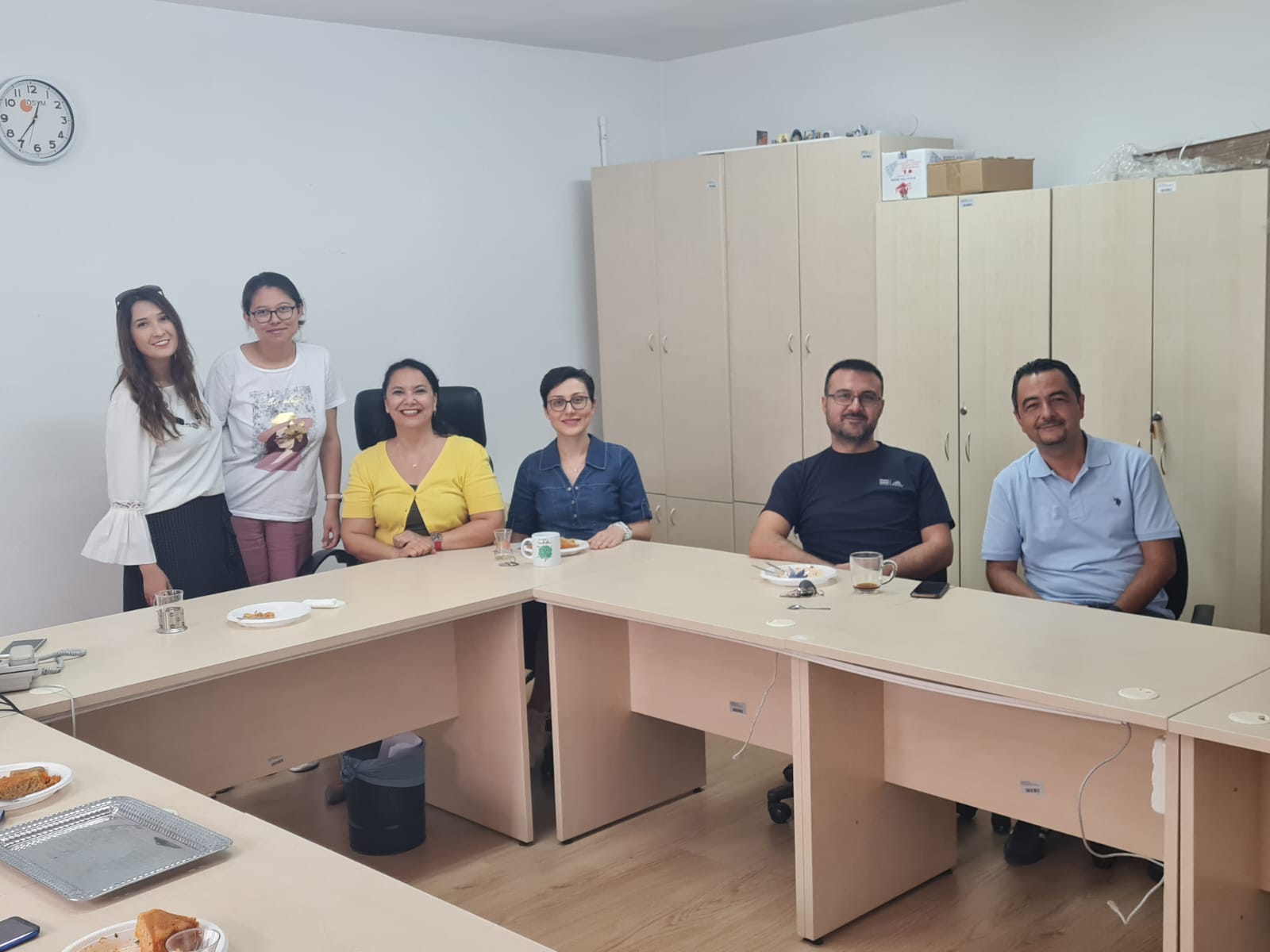 